Name:_____________________       Date:________             Name:_____________________       Date:________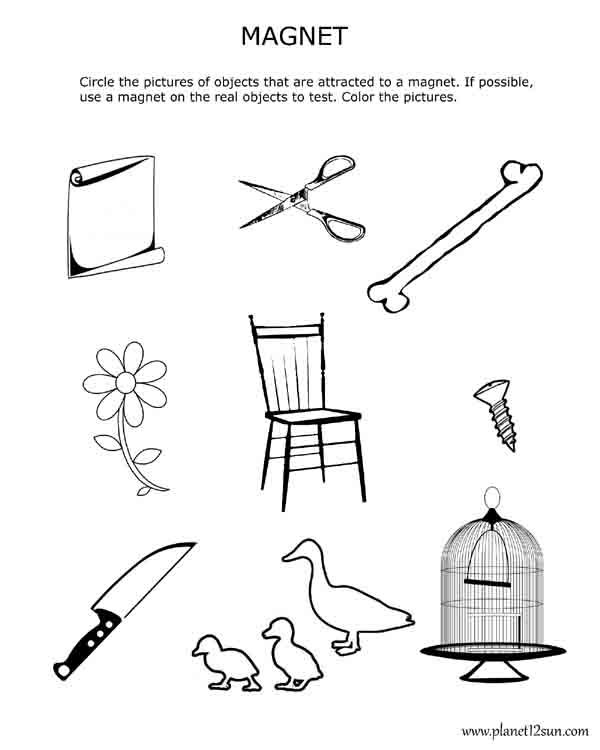 